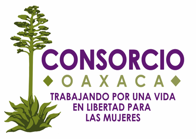 INFORME DE CONSORCIO OAXACA AL COMITÉ CEDAW ANTE LA EVALUACIÓN INTERMEDIA DEL ESTADO MEXICANOSituación de Violencia contra las Mujeres en el estado de Oaxaca Julio 2018 – Agosto 2020IntroducciónConsorcio para el Diálogo Parlamentario y la Equidad Oaxaca A.C. somos una organización feminista civil feminista que promueve los derechos de las mujeres y la igualdad de género. A partir de nuestra labor de acompañamiento a víctimas de violencia feminicida y de nuestra Plataforma sobre violencia feminicida, contamos con información de primera mano sobre la situación de las mujeres en el estado de Oaxaca, estado que se ubica entre las entidades con mayor nivel de violencia contra las mujeres a nivel nacional.Política pública de género en OaxacaEl Plan Estatal de Desarrollo 2016-2022 para Oaxaca (PED) establece la igualdad de género como una de sus políticas transversales; en 2020, el 11% del Presupuesto de Egresos del Estado se destinó para esta política. Sin embargo, la mayoría de los recursos fueron asignados a instancias sin mandato especifico de género y sin que se traduzca en acciones para igualdad de género en sus programas operativos. En contraste, el presupuesto de la Secretaría de las Mujeres de Oaxaca (SMO),  cuyo mandato es especifico para asuntos de género, fue el más bajo de las Secretarías de Estado. En cuanto al Tribunal Superior de Justicia de Oaxaca (TSJO), la Fiscalía General del Estado de Oaxaca (FGEO), la Secretaría de Seguridad Pública de Oaxaca (SSPO) y a la Secretaría General de Gobierno (SEGEGO), a pesar de que su presupuesto dependa entre 35 y 53% del presupuesto para igualdad de género, tampoco desglosaron en sus programas acciones especificas en la materia, salvo una mención genérica en el caso del TSJO y una acción en el caso de la FGEO.  Aunado a ello, en respuesta a solicitud de información sobre asignación de presupuesto para atención, prevención y programas de sanción de la violencia contra las mujeres, la SEGEGO informó que no asignó presupuesto, cuando es su obligación atender y garantizar el acceso a la reparación del daño para las víctimas de violencia de género. En este sentido, cabe mencionar que la Ley de Víctimas de Oaxaca (2017) mandata la creación de una Comisión Estatal de Víctimas, misma que no ha sido instalada; en tanto sigue bajo la responsabilidad de la atención de SEGEGO. A su vez, la SSPO informó que asignó 100,000.00 MXN en 2019 y en 2020 para atención a la violencia contra mujeres; siendo ejercidos finalmente 53,716.51 MXN en 2019 y nada en 2020. En cuanto a la FGEO informó que, en 2020, el presupuesto de las fiscalías especializadas responsables para investigar delitos de género y búsqueda de personas desaparecidas fueron respectivamente de 1,908,035.10 MXN (correspondiendo al 0.2% del presupuesto total de la FGEO) y 2,234,551.48 MXN, (correspondiendo al 0.3% del presupuesto total de la FGEO). En su respuesta, la FGEO dejó también en claro que no tiene contempladas acciones especificas ni financiadas para búsqueda de niñas, adolescentes y mujeres. Alerta de Violencia de Género contra las Mujeres (AVGM) en OaxacaPrograma Integral para Prevenir, Atender, Sancionar y Erradicar la Violencia de Género contra las Mujeres del Estado de Oaxaca 2018-2022 (Programa)El Programa busca cumplir con la declaratoria de AVGM y dar contenidos precisos a las acciones del PED; sin embargo, se limita a retomar líneas de acción del PED y resolutivos de la AVGM, proponiendo algunas metas sin indicadores. Además, presenta errores y descuidos características de un documento borrador más que de un Programa oficial. 3.2. Evaluación de la implementación de la AVGM La AVGM decretada en 2018 en Oaxaca no ha impactado positivamente en la situación de violencia contra las mujeres. En base al registro hemerográfico de Consorcio Oaxaca, durante los 18 meses posteriores a la Declaratoria de AVGM, las desapariciones de niñas, adolescentes y mujeres incrementaron significativamente, pasando de 311 a 394 casos. A su vez, los feminicidios se mantuvieron estables pasando de 193 a 188. Los avances en la implementación de la AVGM han sido escasos y han dejado en segundo plano medidas enfocadas en garantizar la seguridad, acceso a la justicia y reparación para las mujeres; como por ejemplo en el caso de órdenes de protección. La SSPO informó en este sentido que no cuenta con información sobre órdenes de protección emitidas ni protocolos para verificar su implementación, evidenciando su desconocimiento en la materia; a su vez, la FGEO informó que las 1338 órdenes de protección que otorgó de 2018 a 2020 para la región de Valles Centrales fueron todas rondines policiacos. Es preocupante que siga otorgando principalmente este tipo de órdenes, más no el alejamiento del agresor, lo que constituiría la medida de protección idónea para garantizar la vida de las mujeres. Ambas respuestas evidencian la falta de correcta implementación, coordinación y seguimiento a las órdenes de protección. Por otro lado, preocupa la falta de presupuesto suficiente y especifico asignado para la implementación de la AVGM. En respuesta a solicitudes de información, se dio a conocer que los fondos federales asignados para la implementación de la AVGM en Oaxaca fueron de $9’380,000.00 MXN en 2019 y $20’764,870.00 MXN en 2020. En cuanto a recursos estatales, de las 19 entidades responsables para la implementación de la AVGM a las que se solicitó información, únicamente 2 municipios refirieron un incremento de su presupuesto; otros 2 municipios y la FGEO informaron que no contaban con presupuesto para este efecto; 10 municipios más y 4 instancias estatales no proporcionaron la información solicitada. Feminicidio en Oaxaca4.1. Tipo penal y protocolos de investigación En Oaxaca, el tipo penal del feminicidio entró en vigor en 2012 y fue reformado en dos ocasiones en 2018 adicionándose penas y causales de feminicidio. A su vez, el Protocolo de Actuación Ministerial, Pericial y Policial en el Delito de Feminicidio en el Sistema de Justicia Penal Acusatorio para el Estado de Oaxaca (Protocolo) fue expedido por la FGEO en 2017 (con 9 meses de retraso en relación al plazo otorgado). Dicho Protocolo se encuentra desfasado, toda vez que, en sus lineamientos para acreditar el tipo penal, no incorpora las causales de feminicidio adicionadas luego de las reformas de 2018. Además, sus lineamientos son ignorados en las investigaciones, mismas que se inician por homicidio o incluso suicidio más no por feminicidio. Sus procedimientos de actuación y lineamientos para atención a víctimas tampoco se cumplen. A partir del acompañamiento a casos documentamos el incumplimiento sistemático de la preservación del lugar de intervención, la fijación de indicios, la intervención de peritos, las entrevistas a familiares y testigos; las reuniones periódicas para analizar los elementos y establecer las líneas de investigación, así como la canalización a la Comisión Ejecutiva Estatal de Atención a Víctimas misma que como señalado en el apartado 2., todavía no entra en funciones. 4.2. Investigación, judicialización y sanción La FGEO informó que, a partir de la entrada en vigor del tipo penal de feminicidio, inició 124 averiguaciones o carpetas por este delito; se judicializaron 56, se ejecutaron 24 órdenes de aprehensión, y se privaron de la libertad a 13 personas. Cabe destacar que durante este mismo periodo, Consorcio Oaxaca registró al menos 775 casos de feminicidios; la gran discrepancia entre los datos demuestra la falta de aplicación del tipo penal e investigación de asesinatos de mujeres como feminicidios.Por otro lado, son preocupantes las graves carencias de la FGEO en cuanto a sistematización de datos: efectivamente, fue entregada información incompleta, en diversos formatos y a veces ilegible. Recordemos en este sentido que todavía no ha sido implementado el Banco Estatal de Datos e Información Sobre Casos de Violencia Contra Mujeres, previsto en el marco legal local desde 2009. Desaparición de niñas, adolescentes y mujeres en Oaxaca5.1.        Marco legal La Ley en Materia de Desaparición de Personas para el Estado de Oaxaca (Ley) que entró en vigor en 2019, no cuenta con medidas ni disposiciones diferenciadas para casos de desapariciones de mujeres. La ley establece la obligación de crear una Fiscalía Especializada de Personas Desaparecidas, una Comisión Estatal de Búsqueda y un Consejo Estatal Ciudadano, mismos que todavía no han sido creados. En lugar de Fiscalía Especializada, se cuenta con una Unidad Especializada en Desaparición Forzada; y con la Unidad de Búsqueda de Personas No Localizadas (DNOL) mismas que no cumplen con las características de una Fiscalía Especializada al no contar con personal suficiente ni capacitado. Además, en el caso de DNOL, preocupa su enfoque, al centrarse en búsqueda de personas “no localizadas”, más no “desaparecidas”, instando por ejemplo a buscar a niñas y niños “extraviados” en cisternas o mobiliario. 
La Comisión Estatal de Búsqueda, no se instaló debido a la omisión del Ejecutivo en emitir la convocatoria para elegir su titular.  Investigación, judicialización y sanción La Unidad Especializada en Desaparición Forzada y vicefiscalías regionales dependiendo de la FGEO informaron que de 2018 a 2020 fueron iniciadas 163 averiguaciones o carpetas de investigación por el delito de desaparición de niñas (8), adolescentes (86) y mujeres (69), siendo judicializados 6 casos y ejecutadas 4 órdenes de aprehensión. Es particularmente preocupante la limitada judicialización de casos. A su vez, la DNOL registró 456 niñas (22), adolescentes (266) y mujeres (168) no localizadas de 2018 a 2020 sin iniciar carpeta de investigación alguna. La lógica de calificar como “No Localizadas” más que “Desaparecidas” es particularmente peligrosa al dejar a las niñas, adolescentes y mujeres en situación de alta vulnerabilidad dado que la DNOL no inicia carpeta de investigación y únicamente registra un “reporte” de no localización sin que se tenga ningún dato adicional sobre la situación de las mujeres. Recomendaciones6.1. Política Pública Asignar recursos para igualdad de género que se traduzcan en acciones especificas en los programas operativos de las diferentes instancias.Destinar prioritariamente el presupuesto para igualdad de género a instancias con mandato especifico para igualdad de género y erradicación de la violencia contra las mujeres.Establecer un sistema de rendición de cuentas con indicadores que permitan obtener información precisa sobre la ejecución de recursos asignados a igualdad de género e impactos de las acciones.Nombrar inmediatamente el/la titular de la Comisión Estatal de Atención a Víctimas, dotándola de personal capacitado y presupuesto suficiente.6.2. Alerta de Violencia de Género contra las MujeresAsignar a nivel federal y estatal presupuestos específicos, diferenciados y suficientes para la implementación de la AVGM. Priorizar acciones encaminadas a garantizar la seguridad, justicia y reparación para las mujeres.Establecer un mecanismo de coordinación entre cuerpos policiacos, fiscalía y poder judicial para la emisión y seguimiento a órdenes de protección. Capacitar a cuerpos policiacos y agentes del ministerio público sobre el otorgamiento e implementación de órdenes de protección.Implementar un mecanismo único para el seguimiento y evaluación del impacto de la AVGM incluyendo indicadores precisos y medibles.6.3. FeminicidioInvestigar toda muerte violenta de mujer como feminicidio. Evaluar el desempeño de todos/as los/as funcionarios/as de la FGEO que investigan feminicidios. Sancionar administrativa y penalmente a personal de la FGEO que realice investigaciones del feminicidio negligentes e incumpla el Protocolo de Investigación. Implementar el Banco Estatal de Datos e Información Sobre Casos de Violencia Contra Mujeres garantizando el uso de una metodología única y homologada para el registro de datos.Capacitar al personal de las áreas de transparencia de la FGEO para la sistematización de datos con perspectiva de género.6.4. Desaparición de niñas, adolescentes y mujeres Nombrar inmediatamente a titulares de la Fiscalía Especializada y Comisión Estatal de Búsqueda, dotándolas de presupuesto suficiente y personal capacitado. Reformar la Ley  incluyendo medidas y disposiciones diferenciadas para investigación y búsqueda de niñas, adolescentes y mujeres desaparecidas. Garantizar que se busque e investigue la situación de todas las niñas, adolescentes y mujeres desaparecidas.Desaparecer la DNOL y garantizar un enfoque de búsqueda que no estigmatice a las víctimas. Capacitar a cuerpos policiacos y agentes del Ministerio Público sobre la aplicación del Protocolo Alba y Alerta Amber.Datos de contactoYesica Sánchez Maya Emilie Chantal De Wolf Consorcio para el Diálogo Parlamentario y la Equidad Oaxaca A.C.Correo: incidencia.consorciooaxaca@gmail.com, yesica.consorciooaxaca@gmail.com, Pagina Web: http://www.consorciooaxaca.org.mx/